Overseas relocation assistanceBeing a child protection practitioner means making real change to the lives of others - keeping children safe and families strong. 

If you are thinking of relocating to Australia as a Child Protection Practitioner the Department of Families, Fairness and Housing (the Department) offers relocation assistance.  

Relocation assistance may be available to overseas candidates on a Temporary Skills Shortage (subclass 482) visa that are required to relocate to Victoria to take up a position at the Department. 
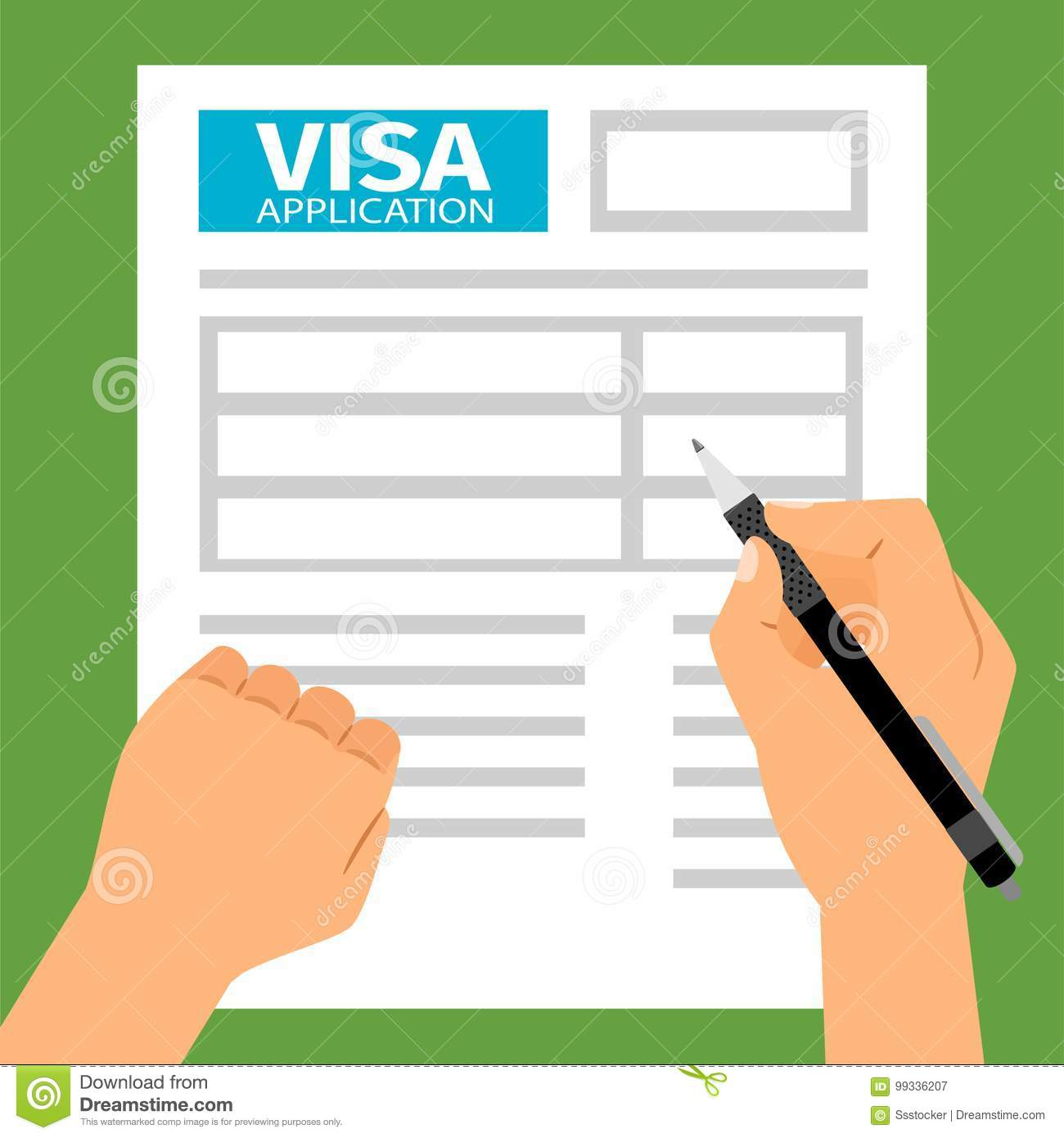 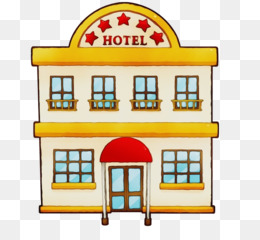 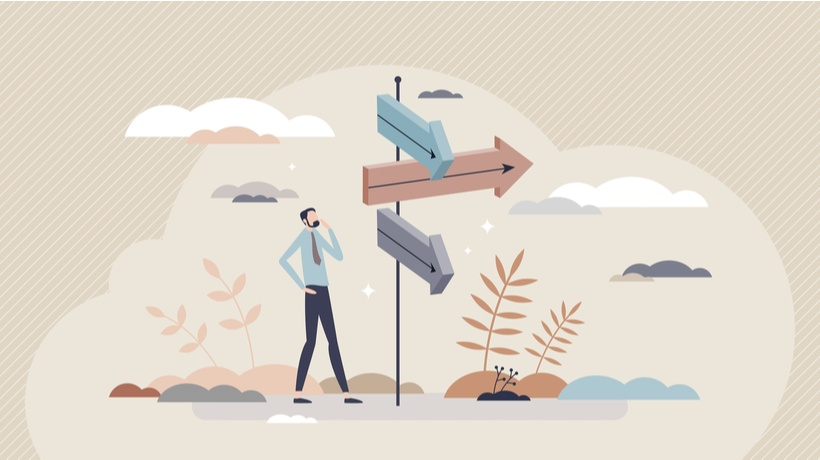 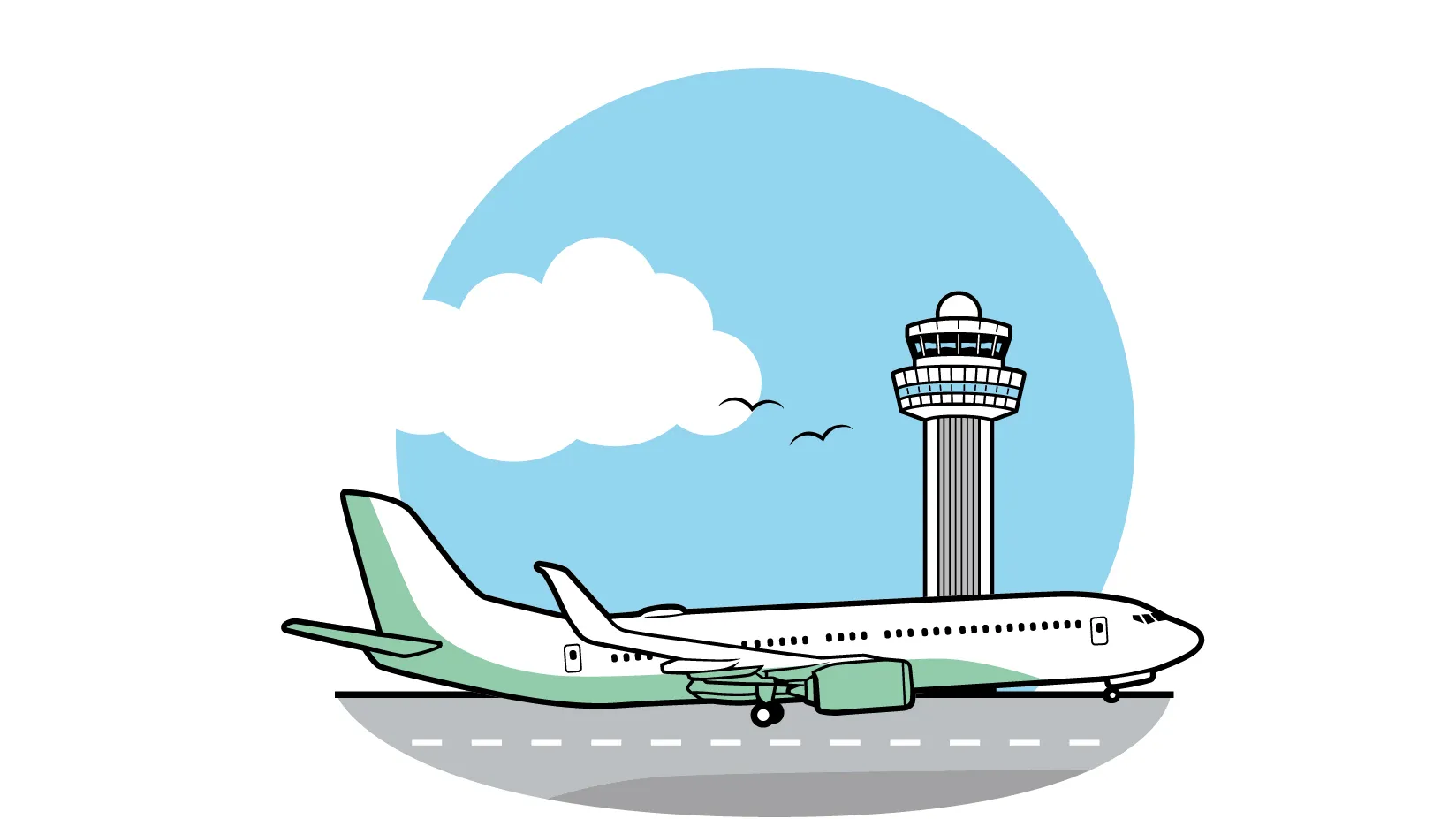 
* Relocation assistance is not applicable to overseas candidates who are on non-employer sponsored visas, part-time or casual staff.For more information on relocation assistance please contact the International Recruitment Team at cpglobalattraction@dffh.vic.gov.au